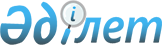 Ақтоғай ауданы Ақтоғай ауылдық округінің аумағында қауымдық сервитут белгілеу туралыПавлодар облысы Ақтоғай ауданы Ақтоғай ауылдық округі әкімінің 2020 жылғы 17 ақпандағы № 3 шешімі. Павлодар облысының Әділет департаментінде 2020 жылғы 21 ақпанда № 6730 болып тіркелді
      Қазақстан Республикасының 2003 жылғы 20 маусымдағы Жер кодексінің 19-бабының 1-1) тармақшасына, 69-бабының 4-тармағына, Қазақстан Республикасының 2001 жылғы 23 қаңтардағы "Қазақстан Республикасындағы жергілікті мемлекеттік басқару және өзін-өзі басқару туралы" Заңының 35-бабы 1-тармағының 6) тармақшасына сәйкес Ақтоғай ауылдық округінің әкімі ШЕШІМ ҚАБЫЛДАДЫ:
      1. Осы шешімнің қосымшасына сәйкес Ақтоғай ауданы Ақтоғай ауылдық округінің аумағында жер пайдаланушылардан жер учаскелері алынбай қауымдық сервитут белгіленсін.
      2. Осы шешімнің орындалуын бақылауды өзіме қалдырамын.
      3. Осы шешім оның алғашқы ресми жарияланған күнінен кейін күнтізбелік он күн өткен соң қолданысқа енгізіледі.
					© 2012. Қазақстан Республикасы Әділет министрлігінің «Қазақстан Республикасының Заңнама және құқықтық ақпарат институты» ШЖҚ РМК
				
      Ақтоғай ауылдық округінің әкімі

Б. Абдрахманов
Ақтоғай ауылдық округі
әкімінің 2020
жылғы 17 ақпандағы
№ 3 шешіміне
қосымша
Р/с №
Пайдаланушы
Аумағы, гектар
Нысаналы мақсаты
Пайдалану мерзімі (жыл)
Жер телімінің орналасқан жері
1
"Қазақтелеком" акционерлік қоғам
0,0063
Байланыс желілерін пайдалану және қызмет көрсету үшін
10
Ақтоғай ауылы, Абай көшесі, 102
2
"Қазақтелеком" акционерлік қоғам
0,0148
Байланыс желілерін пайдалану және қызмет көрсету үшін
10
Ақтоғай ауылы, Школьный тұйық көшесі, 13
3
"Қазақтелеком" акционерлік қоғам
0,0225
Байланыс желілерін пайдалану және қызмет көрсету үшін
10
Ақтоғай ауылы, Абай көшесі, 77
4
"Қазақтелеком" акционерлік қоғам
0,1500
Байланыс желілерін пайдалану және қызмет көрсету үшін
10
Ақтоғай ауылы, Мөлтек ауданы, 28
5
"Қазақтелеком" акционерлік қоғам
0,0070
Байланыс желілерін пайдалану және қызмет көрсету үшін
10
Ақтоғай ауылы, Қайырбаев көшесі, 43
6
"Қазақтелеком" акционерлік қоғам
0,0150
Байланыс желілерін пайдалану және қызмет көрсету үшін
10
Ақтоғай ауылы, Абай көшесі, 75